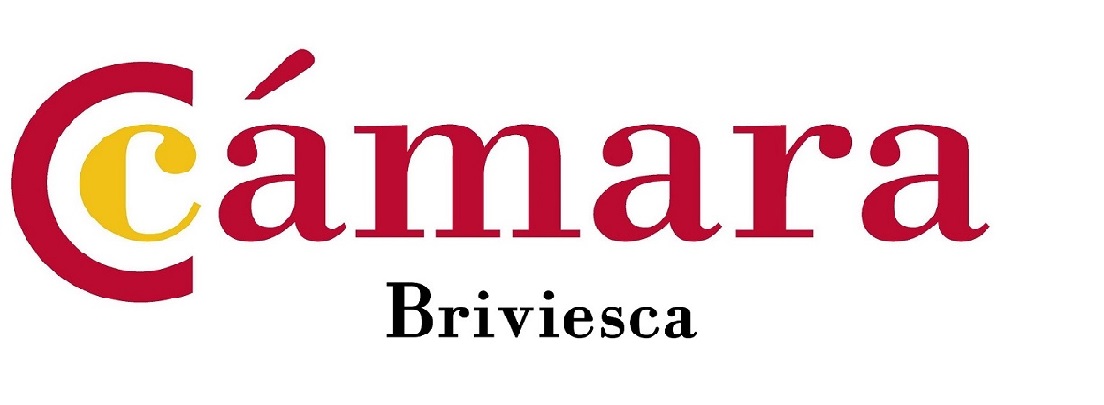 ODesde el 9 de agosto de 2022Plan de choque de ahorro y gestión energética en climatización En cumplimiento del art. 29 del R. D. L. 14/2022MEDIDAS IMPLEMENTADAS:Recintos calefactados máximo 19° y recintos refrigerados mínimo 27°  Humedad entre el 30% y el 70%Cierre de puertas si están conectados los sistemas de refrigeración/calefacciónLuces de escaparate apagadas a partir de las 22:00 horasCumplimiento de inspección de las instalaciones según art. 29 del RDL 14/2022